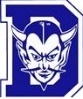      Davis Senior High School Daily Bulletin                                                      Friday, May 5, 2017 THIS DAY IN HISTORY:  1862 - The Battle of Puebla took place. It is celebrated as Cinco de Mayo Day.DAILY EXPRESS MENU:  Taqueria Chicken Sandwich w/Salsa and Cajun FriesBanh Mi Dog w/Cajun Fries Spicy Pepperoni Pasta w/Garlic ToastATHLETICS: Baseball Varsity/JV @ Franklin – 4:00                                                  dismissal: 1:35 V-JVBaseball Frosh vs Franklin – 4:00Track & Field Delta League meet – Stadium, Tennis Boys Varsity TBALacrosse Girls Varsity – playoff game TBALacrosse Boys Varsity – playoff game TBATODAY: Attention AP Testers!  Friday, May 5 – Morning: German Language and Cul Lib West @ 7:30** Afternoon: United States History @ 11:30 Vets Memorial** Studio Art Lg. Conf. Room**YOU MUST BRING PHOTO ID FOR ENTRY.  NO EXCEPTIONS! If you are you interested in learning about college and career opportunities in Science, Technology, Engineering and Math (STEM) fields, come to the Career Center on Friday at lunch to hear UC Davis students discuss their experiences and answer questions about taking STEM subjects in college and the various careers available in STEM fields.  Come to the Career Center to sign up.Grad Night Committee members will be on campus this Friday for sales at lunch near the finance office. ACADEMICS: REMEMBER AP TESTERS - The AP roster is available for review at the Testing Coordinator desk in the Admin Office if you would like to confirm your AP exams order.  OPPORTUNITIES/EVENTS/MISCELLANEOUS: Solano County is hosting a free Youth Employment Resource Fair this Saturday, May 6 from 9:00 am – 3:00 pm at Solano Community College.  At the fair, you will learn how to create resumes, cover letters, use social media for job hunting, participate in mock interviews, visit tables of employers ready to hire on the spot, and more!  Lunch will be provided.  Come to the Career Center for a flyer.Trying to decide your future career?  Come to the Career Center at lunch on Tuesday, May 9 to learn about career opportunities in Public Works.  Jobs opportunities in public works are for those with and without a college degree and include engineering, maintenance, construction, administrative positions and more!  Come to the Career Center to sign up.Volunteer Opportunity: The Madison Migrant Center near Esparto is looking for volunteers to help with their after school migrant youth summer camp.  Volunteers will play games and read books to 6 – 14 year old migrant youth.  No Spanish is required.  Come to the Career Center for more information. Seniors! Did you apply for a local scholarship?  Names of scholarship recipients are starting to arrive, so come to the Career Center to see if your name is on the list of recipients!  The list is posted in the Career Center’s windows and will be continually updated as scholarship recipient names are received. Calling all DHS Students! Do you care about the environment? Need community service hours?  Holmes Junior High is participating in the nationwide SCrAP program, which involves collecting school lunch waste data.  This data will be used to see how well students sort their lunch waste with the results being submitted to the Environmental Research and Education Foundation.  We need help on these important workdays: Friday, May 5th 3:30-6:00 – Monday May 8th 3:30-6:00, Tuesday, May 9th 3:30-6:00.  Each workday, we will meet at 3:30 pm at the front lawn of Holmes.  The workday will consist of sorting and weighing one day’s worth of trash.  Get community service hours for you contribution – bring a friend!  For more information, contact risestudentboard@gmail.com.  Will you be on or near campus sometime between 5-7pm this Friday night, May 5 and craving some carnitas tacos? If so, the DHS Baroque Ensemble will be holding a Cinco de Mayo barbecue fundraiser to benefit their upcoming summer trip to Austria and Italy. Come to the corner of the DHS parking lot by the Brunelle Performing Arts Building and enjoy a delicious $12/plate dinner that includes carnitas, rice and beans and a drink. For more information, contact a Baroque Ensemble orchestra student or Kristi Gladding at klglad@pacbell.net.Davis Senior High School Athletics announces online registration.  Say goodbye to the 10 page paper packet! Beginning June 1st, the Athletic Department will be rolling out the new system for the 2017 – 2018 school year.  Athletes in grades 9-12 will submit their sports paperwork via the new online system.  Detailed instructions are available on the DSHS website Athletics page http://dshs.djusd.net/athletics.  Questions? Contact the Athletic Dept. 757-5400 x 125. Seniors! Grad Night countdown is here!  Don’t forget to buy your tickets! Seniors! Grad Night countdown is here!  Don’t forget to buy your tickets! Tickets are $85 until May 30: http://www.davisgradnight.org/graduates/tickets/ if you have a financial hardship, please contact your school's counseling office to discuss scholarship options to help cover the cost of your ticket. Check out the Grad Night website to see the list of who has already signed up: http://www.davisgradnight.org/updated-ticketed-student-list.Davis Kids Klub Recreation Camp at North Davis Elementary school is accepting applications for summer recreation leaders. The job runs from June 12 til August 18th. Please e-mail us at:  daviskidsklub@aol.com or call us :  530-220-4731 if you are interested in applying. Bike to School Day is May 10, 2017. If you bike, you will be rewarded with a tasty treat among many other prizes. Blackout the Blacktip with no cars in the parking lot on May10!Senior Ball tickets are on sale during lunch, after 5th period, and after 6th period each school day at the finance office window! Tickets are $75 with an ASB card - $80 without. Be sure to buy now because prices will go up and possibly…..sell out! Going to the Ball with a group? Pick-up a table organizer – it makes purchasing tickets much easier! You can have a table with up to 12 people but you do not need a group of 12 to purchase a ticket.Putah Creek Council offers paid summer internships on Tuesday and Wednesday mornings June 20-August 9.  Participants work in a native plant nursery and learn about habitat restoration, native plant landscaping, nursery management and more.  Interns receive a $575 stipend at the end of the internship.  Come to the Career Center for more information.Sports Physical Clinic will be held on Saturday, June 3 from 8:30 – 11:30 am, Sutter Family Medicine, 2030 Sutter Pl., Suite 200, Davis.  Athletes in grades 7-12 are encouraged to complete their sports physicals this spring for the 2017-2018 school year.  A $20 donation for participation in the clinic will be donated to benefit DHS Athletics.  Bring your Sports Physical Exam form filled out and signed by a parent to participate in the clinic.  Physical forms are available in the DHS Front Office or on the Athletics page of the DHS website, forms folder: https://dshs.djusd.netCLUBS: Does your club need money? ASB club grant applications are now available in N1-A. Application deadline: May 5, 2017.An androgyne is someone whose gender lies in between the two traditional genders or someone who rejects gender roles completely.  Want to know more and have free snacks?  Come to the GSA meeting this Friday at lunch in Mr. Wheeler’s room, L-20 above the library. IMPORTANT DATES5/1-5/13	                   AP Testing Schedule (DHS Website)5/5		Quarter 4 Progress Period ends5/6		Festival of the Arts – Bands Davis Central Park5/11		Drama Soiree – Drama Class 7:00 Brunelle Theater5/13		Senior Ball Sacramento Hyatt Hotel 5/15-5/31    	Graduation 2017 tickets go on sale, Blue Devil Online Store or Finance Office @ lunch5/16		Renaissance Awards 6:00 DHS Library5/18		AP Late Exams 5/19		Academic Center Awards Finale! Lunchtime in the South Gym5/24,25,26	CAASP Testing Mathematics 11th grade5/25		DHS Finale Concert 7:00 pm Brunelle Theater5/25		Powderpuff 5:00 DHS Stadium 5/29		Memorial Day – NO SCHOOL5/30		Senior Awards Night 